№Текст заданияОтвет1Верно ли утверждение: правительство Российской империи продало Аляску Северо-Американским Соединенным штатам в 1867 г. в период правления Екатерины II.данет                                                                  (3 балла)12Кто первым установил, что Америка — самостоятельная часть света?ЭратосфенХристофор КолумбЭйрик РыжийЛейф ЭйриксонАмериго ВеспуччиЭрнан КортесВитус БерингФернан МагелланГригорий Шелихов                                      (6 баллов)53Русская Америка начинает свою историю с 1784 года, когда на некий остров прибыла экспедиция в составе трех парусно-гребных галиотов. В результате освоения острова была создана Северо-Восточная компания. Организатором данной экспедиции стал русский исследователь, мореплаватель, промышленник и купец… 1) Николай Петрович Резанов2) Григорий Иванович Шелихов  3) Александр Андреевич Баранов4) Лаврентий Алексеевич Загоскин(6 баллов)24На какой остров первоначально высадилась экспедиция?остров Баранова остров Кадьяк остров Св. Лаврентия остров Чирикова                                         (6 баллов)25На каком из островов находится город, который в 1802—1867 годах был столицей Русской Америки?остров Ситка остров Кадьяк остров Св. Лаврентия остров Чирикова                                     (6  баллов)26Предпосылкой освоения Русской Америки стала так называемая…1. «алмазная лихорадка»2. «золотая лихорадка»3. «пушная лихорадка»4. «нефтяная лихорадка»                          (6 баллов)37Укажите имя первого начальника крепости.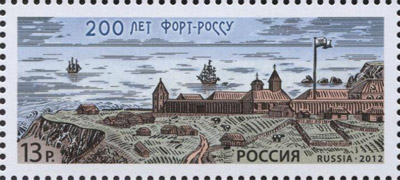 Иван КусковКарл ШмидтПавел ШелиховПётр КостромитиновАлександр Ротчев                                     (6 баллов)18Укажите изображение главного правителя (губернатора) Русской Америки в 1790-1818 гг.1)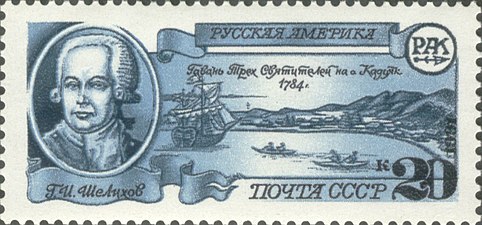 2)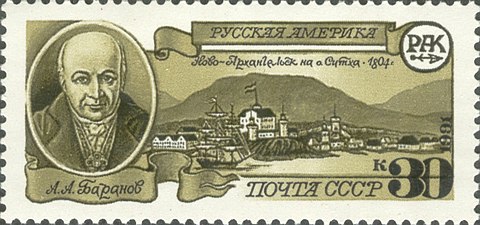 3)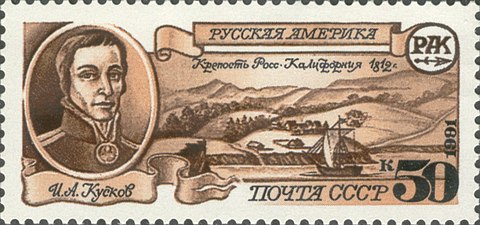 4)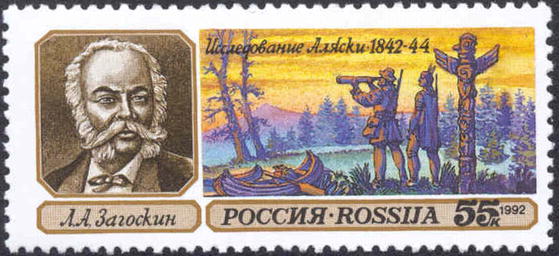 (6 баллов)29Заполните пропуск по приведённым примерам:Ф.Ф. Беллинсгаузен – М.П. Лазарев – открытие Антарктиды.И.Ф. Крузенштерн – Ю.Ф. Лисянский – первое русское кругосветное плавание.А.А. Баранов - ? - первые русские поселения на Аляске. (6 баллов)Шелехов10С каким государством Россия никогда не имела сухопутной границы?  Испанская империяАвстрийская империяПортугальская империяОсманская империя                                   (6 баллов)3